BULLETIN D’INSCRIPTION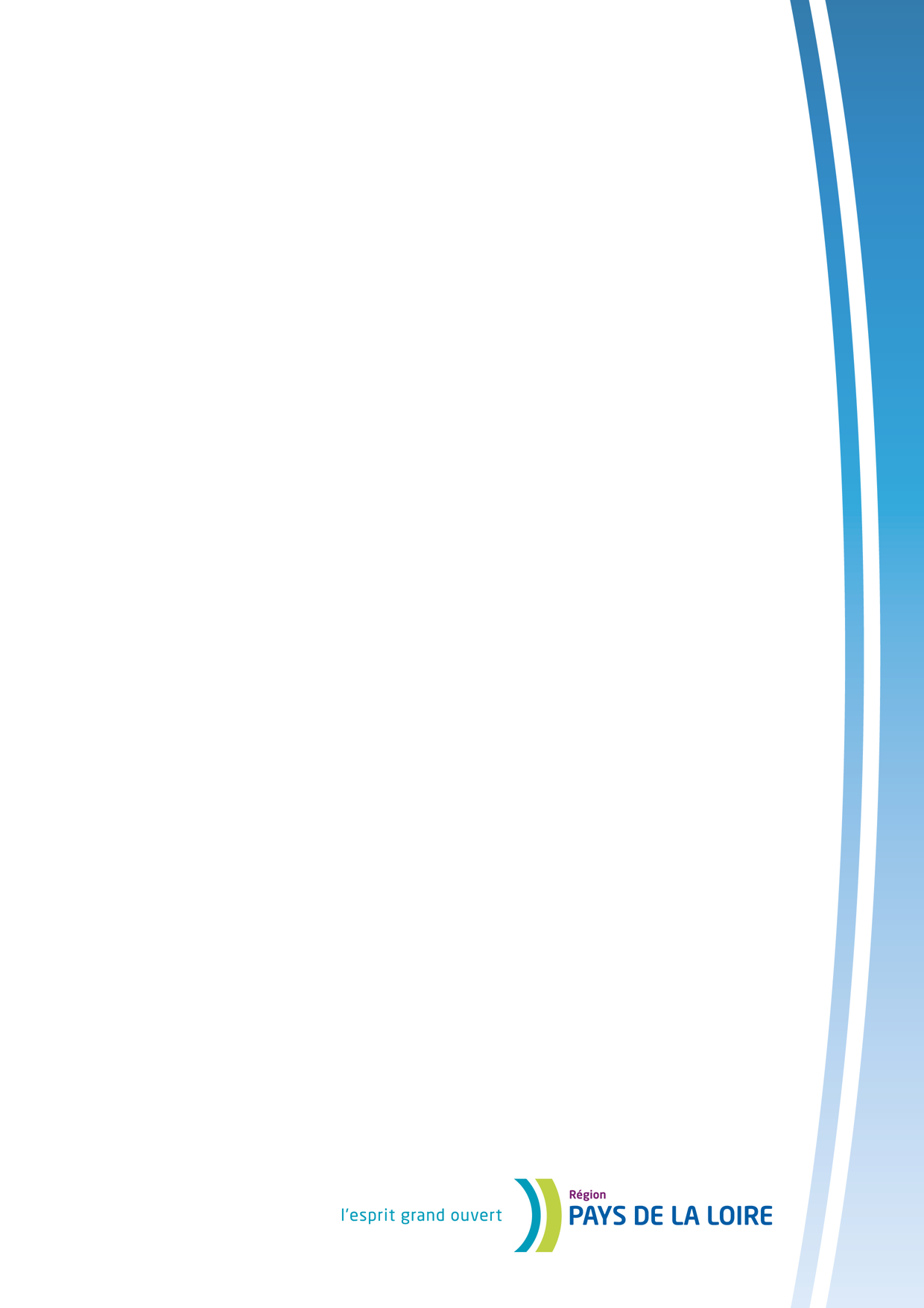 BULLETIN D’INSCRIPTIONOPERATION SOURCING – identité confidentielle – JAPON LoireEn partenariat avec Business FranceOPERATION SOURCING – identité confidentielle – JAPON LoireEn partenariat avec Business France1re étape : les entreprises doivent nous retourner le Company Profile ainsi que le bulletin d’inscription Date limite : le 29 septembre dernier délai  Pré-sélection par l’acheteur sur la base des company profile présentés, le 30 septembre 50 € HT(Gratuit pour les membres du Club Export FOOD’LOIRE)2ème étape : A partir du 30 septembre : mise en relation entre les sociétés présélectionnées et l’acheteur75€ HT(tarif initial de 150€ HT bénéficiant de 50% de remise dans le cadre du plan de soutien mis en place par la Team France Export)3ème étape : Sélection finale. Cette phase sera facturée en cas de sélection finale et de commande.250€ HT(tarif initial de 500€ HT bénéficiant d’un soutien financier de la Région des Pays de la Loire)Si le dossier n’est pas retenu, seul le forfait de 50 € HT reste dû à FOOD’LOIRE si vous n’êtes pas Membre du Club Export FOOD’LOIRE en 2020. Pour toute précision concernant cette opération, veuillez contacter Catherine Aubineau au 02 41 18 60 15 / 06 47 37 69 41 ou par mail : catherine.aubineau@pl.chambagri.fr Si le dossier n’est pas retenu, seul le forfait de 50 € HT reste dû à FOOD’LOIRE si vous n’êtes pas Membre du Club Export FOOD’LOIRE en 2020. Pour toute précision concernant cette opération, veuillez contacter Catherine Aubineau au 02 41 18 60 15 / 06 47 37 69 41 ou par mail : catherine.aubineau@pl.chambagri.fr COUPON – RÉPONSE à renvoyer pour le 29 septembre 2020 au plus tard à : catherine.aubineau@pl.chambagri.fr et julie.abaffour@pl.chambagri.fr COUPON – RÉPONSE à renvoyer pour le 29 septembre 2020 au plus tard à : catherine.aubineau@pl.chambagri.fr et julie.abaffour@pl.chambagri.fr Entreprise :________________________________________________________Adresse :__________________________________________________________Tél :______________________________ Fax :___________________________ E-mail : ___________________________________________________________Personne responsable :_______________________________________________ Je suis membre du Club Export 2020 Je ne suis pas membre du Club Export 2020 mais souhaite y adhérer; info/inscription via cette page Je ne suis pas membre du Club Export 2020 et ne souhaite pas y adhérerFait à  ______________________ Le ____/____/____Entreprise :________________________________________________________Adresse :__________________________________________________________Tél :______________________________ Fax :___________________________ E-mail : ___________________________________________________________Personne responsable :_______________________________________________ Je suis membre du Club Export 2020 Je ne suis pas membre du Club Export 2020 mais souhaite y adhérer; info/inscription via cette page Je ne suis pas membre du Club Export 2020 et ne souhaite pas y adhérerFait à  ______________________ Le ____/____/____